Проверочная работапо РУССКОМУ ЯЗЫКУклассОбразецПояснение к образцу проверочной работыНа выполнение проверочной работы по русскому языку даётся 90 минут. Работа включает в себя 14 заданий.Ответ запишите в поле ответа в тексте работы.При выполнении работы не разрешается пользоваться учебником, рабочими тетрадями, справочниками по грамматике, орфографическими словарями, иными справочными материалами.Советуем выполнять задания в том порядке, в котором они даны. Для экономии времени пропускайте задание, которое не удаётся выполнить сразу, и переходитеследующему. Если после выполнения всей работы у Вас останется время, Вы сможете вернуться к пропущенным заданиям. Постарайтесь выполнить как можно больше заданий.Желаем успеха!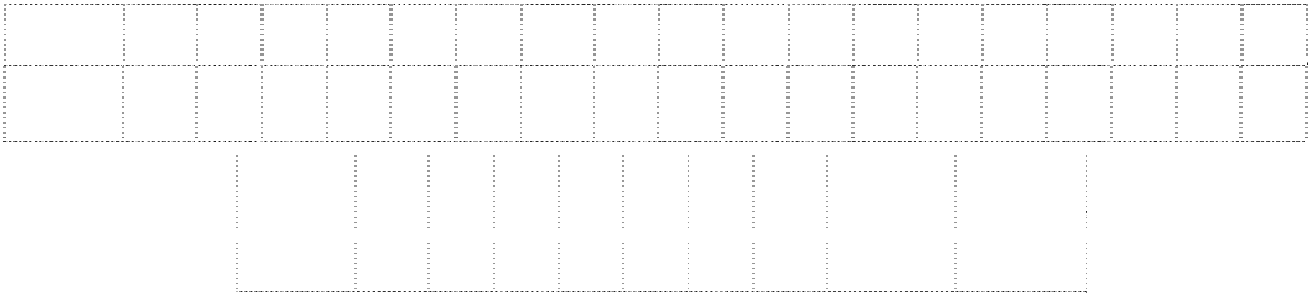 Баллы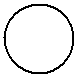 Перепишите текст 1, раскрывая скобки, вставляя, где это необходимо, пропущенные буквы и знаки препинания.Текст 1Есть на наших пр..сторах бл..годатный пояс земли называ..мый средней п..лосой. Она хороша умере(н,нн)ост..ю всего т..пла влаги со..нца. Чайковский Левитан Паустовский Пришвин были с..рдечно пр..вяза(н,нн) ы к ( не)броской но п..этичной пр..род.. Средней Росси.. . Средн..я п..лоса это густые леса ра(з/с)пол..га..щиеся в северн..й её частилес..степь к югу. Это пашни между лесами. Это луга д..лины б..льших и маленьких реч..к синие блю(д/т)ца озёр. М..стами р..внина сле(г/х)ка(2) холмит..ся.Есть в этом обжитом кра.. заповедн..ки связа(н,нн)ые(3) с духовной жизн..ю людей. Онихр..нят память о пр..бывани.. здесь в..ликих сынов Росси.. .(4) Не счесть талантов взр..щё(н,нн) ых в этих краях! Бывая на родин.. писателей художников к..мп..зиторов вид..ш..: всё самое в..ликое п..талось обыкнове(н,нн)ыми жизне(н,нн)ыми соками родной земли.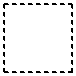 Выполните обозначенные цифрами в тексте 1 языковые разборы:– морфемный и словообразовательный разборы слова;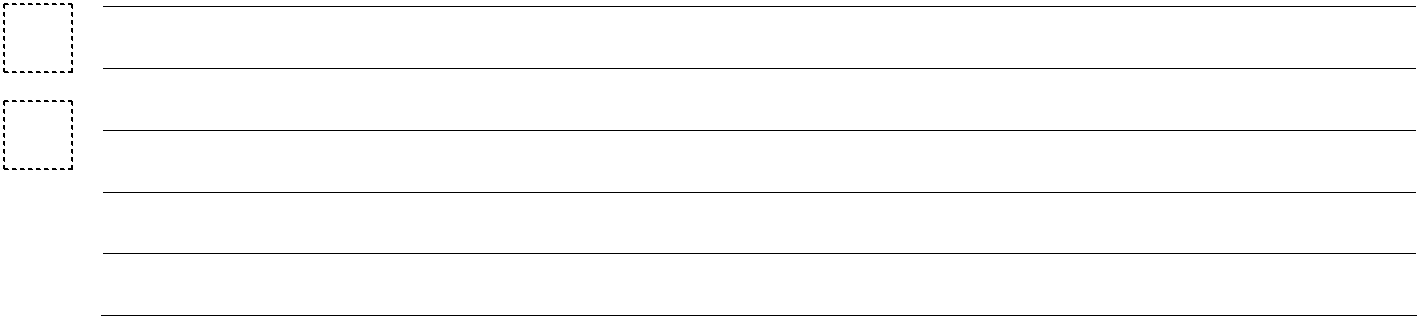 – морфологический разбор слова;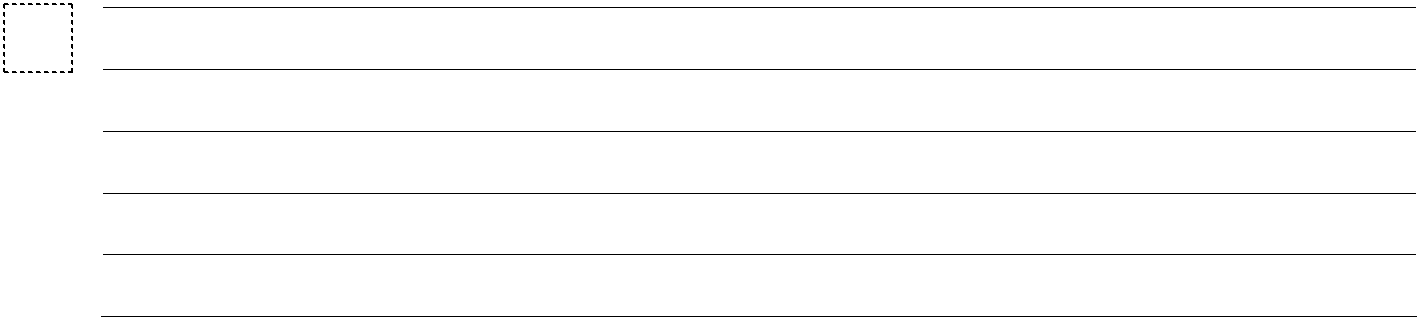 – синтаксический разбор предложения.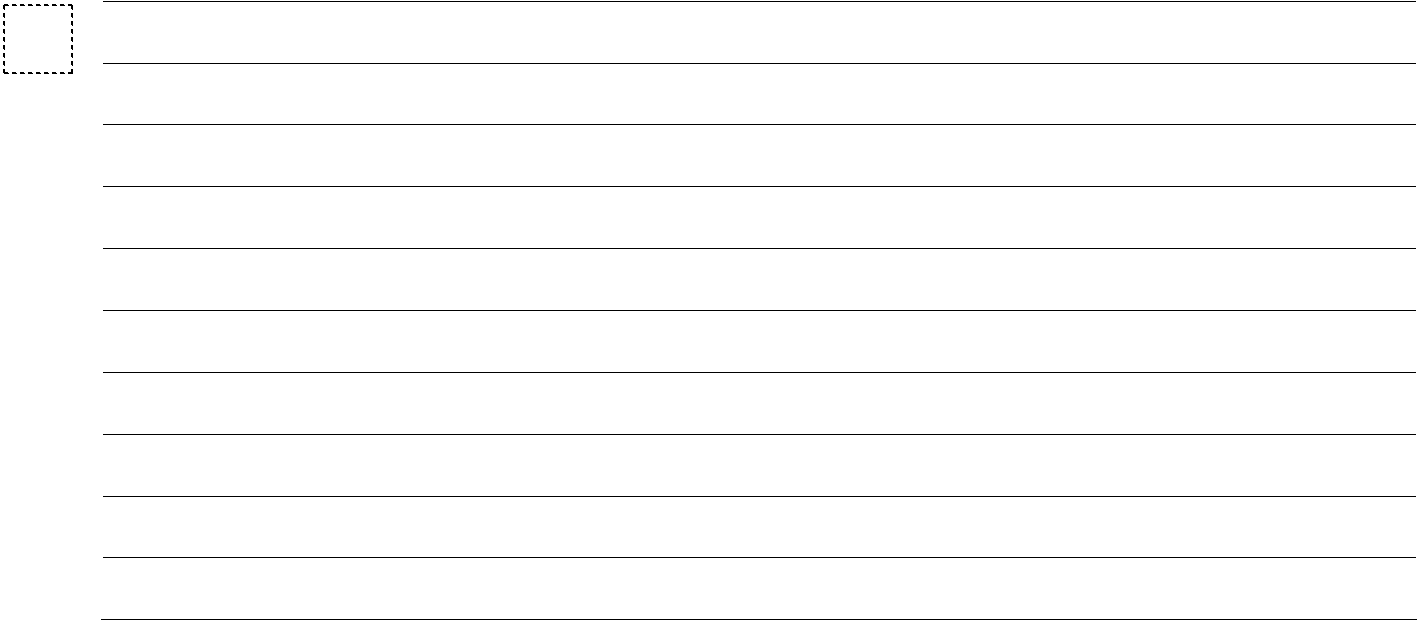 © 2022 Федеральная служба по надзору в сфере образования и науки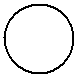 Выпишите, раскрывая скобки, вставляя пропущенные буквы, предложения, в которых выделенные слова являются предлогами.(В)течени.. получаса лил дождь.Режиссёр заинтересован (в)продолжени.. сериала.Мы поехали (на)встречу с друзьями.(Не)смотря на нездоровье, он работал.Ответ. __________________________________________________________________________________________________________________________________________________________________________________________________________________________________________45Выпишите, раскрывая скобки, предложения, в которых выделенные слова являются союзами.Мал, за(то) удал.Что(бы) нам придумать?Ты то(же) готовишься к конкурсу?Всё осталось так(же), как прежде.Ответ. __________________________________________________________________________________________________________________________________________________________________________________________________________________________________________Поставьте знак ударения в следующих словах.Взята, надолго, понявший, эксперт.678Найдите и исправьте грамматическую(-ие) ошибку(-и) в предложении(-ях). Запишите исправленный(-ые) вариант(ы) предложения(-ий).Возвращаясь с тренировки, у меня болели ноги.По прибытию в лагерь мы разместились в новом корпусе.Аккуратно подстриженные кусты украшали аллею.Мы, затаив дыхание, слушали пение соловья.Ответ. __________________________________________________________________________________________________________________________________________________________________________________________________________________________________________________________________________________________________________________________Выпишите предложение , в котором нужно поставить одну запятую. ( Знаки препинания внутри предложений не расставлены.) Напишите, на каком основании Вы сделали свой выбор.Возвращаясь из Петровского мы сбились с дороги долго плутали в лесных оврагах.В книжных шкафах размещённых вдоль стен есть прижизненные издания поэта.В кабинет можно пройти через гостиную обставленную старинной мебелью.Убегающая в глубь парка дорожка ещё помнит лёгкую поступь молодого поэта.Ответ. __________________________________________________________________________________________________________________________________________________________________________________________________________________________________________________________________________________________________________________________Выпишите предложение, в котором необходимо поставить две запятые. (Знаки препинания внутри предложений не расставлены.) Напишите, на каком основании Вы сделали свой выбор.Родник весело зазвенел вырвавшись из тёмных глубин земли.Запел хрустальную песенку родник обрадованный человеческой заботой.Выпив родниковой воды усталые путники сели на мягкий ковёр травы.Друзья вы делаете доброе дело помогая обустроить место вокруг родника.Ответ. __________________________________________________________________________________________________________________________________________________________________________________________________________________________________________________________________________________________________________________________Прочитайте текст 2 и выполните задания 9−13.Текст 2(1)Этим летом мне довелось ехать в поезде вместе с мальчиком лет двенадцати и его мамой. (2)Он сидел, уткнувшись в книгу, и увлечённо читал «Тараса Бульбу» Гоголя.– (3)Мой сын прямо-таки глотает книги, – сказала женщина. – (4)В отличие от многих его сверстников, он очень начитанный.(5)Я поинтересовалась, книги каких авторов он читал, и паренёк вытащил из рюкзака блокнот с длинным списком произведений русских и зарубежных классиков и современных писателей. (6)Я обрадовалась: значит, и среди современных подростков встречаются книгочеи!– (7)Мы в классе соревнуемся, кто за лето больше книг прочтёт, – сообщил он. –(8)Я в прошлом году был первым.(9)У меня на коленях лежал томик Льва Николаевича Толстого, раскрытый на страницах повести «Хаджи-Мурат», и я углубилась в чтение.– (10)А вы за сколько минут страницу прочитываете? – вдруг услышала я голос паренька.– (11)Не заметила... не считала!– (12)А я заметил: пока вы пятнадцать страниц прочитали, я уже двадцать три успел!– (13)Да зачем ты торопишься? (14)Не торопись, вдумывайся в то, что читаешь, иначе пропустишь что-нибудь важное.– (15)Важное-то я не пропущу, – ответил он самоуверенно. – (16)Я только описания природы пропускаю, всякие там облака, цветочки-лепесточки.(17)Поезд уже подходил к станции, а мне так хотелось поговорить с юным попутчиком. (18)«А ведь читать-то ты, дружок, не умеешь, – хотела я сказать ему. – (19)Из книги берёшь самую малость, только цепочку событий. (20)А книга готова дать тебе бесценный клад мыслей и чувств, научит тебя читать не только строки, но и между строк...» (21)И пока мне думалось, что этих слов он вовсе не поймёт, пока я сердилась сама на себя, решая, как бы мне растревожить этого самоуверенного мальчишку, поезд стал замедлять ход.(22)Мать мальчика, обращаясь ко мне, восхищённо сказала:– Вы только взгляните! (23)Он уже проглотил книгу!(24)И тут я, наверное, обидела её.– (25)Вы заблуждаетесь,– ответила я. – (26)Он вовсе не умеет читать.(По Э. Цюрупе)Определите и запишите основную мысль текста.Ответ. __________________________________________________________________________________________________________________________________________________________________________________________________________________________________________________________________________________________________________________________Определите, какой тип речи представлен в предложениях 18–20 текста. Запишите ответ.Ответ. __________________________________________________________________________Какое первое впечатление произвёл мальчик на автора текста? Запишите ответ. Выпишите из текста не менее трёх ключевых слов (словосочетаний), которые подтверждают Ваш ответ.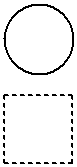 Ответ. __________________________________________________________________________________________________________________________________________________________________________________________________________________________________________Определите и запишите лексическое значение слова «заблуждаться» из предложения 25.Ответ.Найдите стилистически окрашенное слово в предложениях 4–5, выпишите это слово. Подберите и запишите синоним к этому слову.Ответ. __________________________________________________________________________________________________________________________________________________________________________________________________________________________________________Объясните значение пословицы Не на пользу читать, коли вершки хватать, запишите Ваше объяснение.Ответ.Система оценивания проверочной работы по русскому языкуПерепишите текст 1, раскрывая скобки, вставляя, где это необходимо, пропущенные буквы и знаки препинания.Текст 1Есть на наших пр..сторах бл..годатный пояс земли называ..мый средней п..лосой. Она хороша умере(н,нн)ост..ю всего т..пла влаги со..нца. Чайковский Левитан Паустовский Пришвин были с..рдечно пр..вяза(н,нн) ы к ( не)броской но п..этичной пр..род.. Средней Росси.. . Средн..я п..лоса это густые леса ра(з/с)пол..га..щиеся в северн..й её частилес..степь к югу. Это пашни между лесами. Это луга д..лины б..льших и маленьких реч..к синие блю(д/т)ца озёр. М..стами р..внина сле(г/х)ка(2) холмит..ся.Есть в этом обжитом кра.. заповедн..ки связа(н,нн)ые(3) с духовной жизн..ю людей. Онихр..нят память о пр..бывани.. здесь в..ликих сынов Росси.. .(4) Не счесть талантов взр..щё(н,нн) ых в этих краях! Бывая на родин.. писателей художников к..мп..зиторов вид..ш..: всё самое в..ликое п..талось обыкнове(н,нн)ыми жизне(н,нн)ыми соками родной земли.Выполните обозначенные цифрами в тексте 1 языковые разборы:– морфемный и словообразовательный разборы слова;– морфологический разбор слова;– синтаксический разбор предложения.Морфемный и словообразовательный разборы словаслегка(2)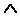 слегкаслегка ← лёгкий (приставочно-суффиксальный способ)Морфологический разбор словасвязанные(3)Заповедники (какие?) связанные – причастие, н. ф. – связанный; от глаг. связать.2. Пост. – страдат., прош. вр., сов. в.; непост. – в полной форме, им. п., мн. ч.В предложении является определением.Синтаксический разбор предложенияОни хранят память о пребывании здесь великих сынов России.(4) Предложение повествовательное, невосклицательное, простое, распространённое. Грамматическая основа: они (подлежащее, выражено местоимением) хранят (сказуемое, выражено глаголом).Второстепенные члены предложения: (хранят) память – дополнение, выражено именем существительным; (память) о пребывании – дополнение, выражено именем существительным с предлогом (возможно: определение); (о пребывании) здесь – обстоятельство, выражено наречием; (о пребывании) сынов – дополнение, выражено именем существительным; (сынов) великих – определение, выражено именем прилагательным; (сынов) России – дополнение, выражено именем существительным (возможно: определение).34Выпишите, раскрывая скобки, вставляя пропущенные буквы, предложения, в которых выделенные слова являются предлогами.Выпишите, раскрывая скобки, предложения, в которых выделенные слова являются союзами.1)	Мал, за(то) удал.2)	Что(бы) нам придумать?3)	Ты то(же) готовишься к конкурсу?4)	Всё осталось так(же), как прежде.56Поставьте знак ударения в следующих словах.Взята, надолго, понявший, эксперт.Найдите и исправьте грамматическую(-ие) ошибку(-и) в предложении(-ях). Запишите исправленный(-ые) вариант(ы) предложения(-ий).Возвращаясь с тренировки, у меня болели ноги.По прибытию в лагерь мы разместились в новом корпусе.Аккуратно подстриженные кусты украшали аллею.Мы, затаив дыхание, слушали пение соловья.Выпишите предложение, в котором нужно поставить одну запятую. (Знаки препинания внутри предложений не расставлены.) Напишите, на каком основании Вы сделали свой выбор.Возвращаясь из Петровского мы сбились с дороги долго плутали в лесных оврагах.В книжных шкафах размещённых вдоль стен есть прижизненные издания поэта.В кабинет можно пройти через гостиную обставленную старинной мебелью.Убегающая в глубь парка дорожка ещё помнит лёгкую поступь молодого поэта.Выпишите предложение, в котором необходимо поставить две запятые. (Знаки препинания внутри предложений не расставлены.) Напишите, на каком основании Вы сделали свой выбор.Родник весело зазвенел вырвавшись из тёмных глубин земли.Запел хрустальную песенку родник обрадованный человеческой заботой.Выпив родниковой воды усталые путники сели на мягкий ковёр травы.Друзья вы делаете доброе дело помогая обустроить место вокруг родника.Прочитайте текст 2 и выполните задания 9−13.Текст 2(1)Этим летом мне довелось ехать в поезде вместе с мальчиком лет двенадцати и его мамой. (2)Он сидел, уткнувшись в книгу, и увлечённо читал «Тараса Бульбу» Гоголя.– (3)Мой сын прямо-таки глотает книги, – сказала женщина. – (4)В отличие от многих его сверстников, он очень начитанный.(5)Я поинтересовалась, книги каких авторов он читал, и паренёк вытащил из рюкзака блокнот с длинным списком произведений русских и зарубежных классиков и современных писателей. (6)Я обрадовалась: значит, и среди современных подростков встречаются книгочеи!– (7)Мы в классе соревнуемся, кто за лето больше книг прочтёт, – сообщил он. –(8)Я в прошлом году был первым.(9)У меня на коленях лежал томик Льва Николаевича Толстого, раскрытый на страницах повести «Хаджи-Мурат», и я углубилась в чтение.– (10)А вы за сколько минут страницу прочитываете? – вдруг услышала я голос паренька.– (11)Не заметила... не считала!– (12)А я заметил: пока вы пятнадцать страниц прочитали, я уже двадцать три успел!– (13)Да зачем ты торопишься? (14)Не торопись, вдумывайся в то, что читаешь, иначе пропустишь что-нибудь важное.– (15)Важное-то я не пропущу, – ответил он самоуверенно. – (16)Я только описания природы пропускаю, всякие там облака, цветочки-лепесточки.(17)Поезд уже подходил к станции, а мне так хотелось поговорить с юным попутчиком. (18)«А ведь читать-то ты, дружок, не умеешь, – хотела я сказать ему. – (19)Из книги берёшь самую малость, только цепочку событий. (20)А книга готова дать тебе бесценный клад мыслей и чувств, научит тебя читать не только строки, но и между строк...» (21)И пока мне думалось, что этих слов он вовсе не поймёт, пока я сердилась сама на себя, решая, как бы мне растревожить этого самоуверенного мальчишку, поезд стал замедлять ход.(22)Мать мальчика, обращаясь ко мне, восхищённо сказала:– Вы только взгляните! (23)Он уже проглотил книгу!(24)И тут я, наверное, обидела её.– (25)Вы заблуждаетесь,– ответила я. – (26)Он вовсе не умеет читать.(По Э. Цюрупе)Определите и запишите основную мысль текста.(допускаются иные формулировки ответа, не искажающие его смысла)Основная мысль текста.Если читать книгу вдумчиво, ничего не пропуская, то она даст тебе бесценный клад мыслей и чувств, научит понимать даже то, что содержится между строк.ИЛИ Умение читать заключается не в быстром «проглатывании» книги, а в понимании прочитанного и скрытого между строк.Основная мысль текста может быть приведена в иной, близкой по смыслу формулировкеОпределите, какой тип речи представлен в предложениях 18–20 текста. Запишите ответ.Какое первое впечатление произвёл мальчик на автора текста? Запишите ответ. Выпишите из текста не менее трёх ключевых слов (словосочетаний), которые подтверждают Ваш ответ.Определите и запишите лексическое значение слова «заблуждаться» из предложения 25.Найдите стилистически окрашенное слово в предложениях 4–5, выпишите это слово. Подберите и запишите синоним к этому слову.Объясните значение пословицы Не на пользу читать, коли вершки хватать, запишите Ваше объяснение.Система оценивания выполнения всей работыМаксимальный первичный балл за выполнение работы − 47.Рекомендации по переводу первичных баллов в отметки по пятибалльной шкалеТаблица для внесения баллов участникаТаблица для внесения баллов участникаТаблица для внесения баллов участникаТаблица для внесения баллов участникаНомер1К1   1К2  1К3  2К1  2К2  2К3   2К41К1   1К2  1К3  2К1  2К2  2К3   2К41К1   1К2  1К3  2К1  2К2  2К3   2К41К1   1К2  1К3  2К1  2К2  2К3   2К43(1)  3(2)  4(1)  4(2)   53(1)  3(2)  4(1)  4(2)   53(1)  3(2)  4(1)  4(2)   56    7(1)  7(2)  8(1)  8(2)    9задания1К1   1К2  1К3  2К1  2К2  2К3   2К41К1   1К2  1К3  2К1  2К2  2К3   2К41К1   1К2  1К3  2К1  2К2  2К3   2К41К1   1К2  1К3  2К1  2К2  2К3   2К43(1)  3(2)  4(1)  4(2)   53(1)  3(2)  4(1)  4(2)   53(1)  3(2)  4(1)  4(2)   56    7(1)  7(2)  8(1)  8(2)    9БаллыНомер1011(1) 11(2)1213(1) 13(2)14СуммаОтметказадания1011(1) 11(2)1213(1) 13(2)14балловза работузаданиябалловза работу№Содержание верного ответа и указания по оцениваниюБаллыТекст 1Есть на наших просторах благодатный пояс земли,  называемыйсредней полосой. Она хороша умеренностью всего: тепла, влаги, солнца.Чайковский, Левитан, Паустовский, Пришвин были сердечно привязаны кнеброской, но поэтичной природе Средней России. Средняя полоса – этогустые леса, располагающиеся в северной её части, и лесостепь к югу.Это пашни между лесами. Это луга, долины больших и маленьких речек,синие блюдца озёр. Местами равнина слегка(2) холмится.Есть в этом обжитом крае заповедники,  связанные(3)  с духовнойжизнью людей.  Они хранят память о пребывании здесь великих сыновРоссии.(4) Не счесть талантов, взращённых в этих краях! Бывая на родинеписателей,  художников,  композиторов,  видишь:  всё  самое  великоепиталось обыкновенными жизненными соками родной земли.(По В. Пескову)К1Соблюдение орфографических нормОрфографических ошибок нет (или допущена одна негрубая ошибка).4При оценивании выполнения задания по критерию К1 учитываютсятолько  ошибки,   сделанные  при  вставке  пропущенных  букв,раскрытии скобок, восстановлении слитного, раздельного и дефисногонаписания словДопущено не более двух ошибок3Допущено три-четыре ошибки2Допущено пять ошибок1Допущено более пяти ошибок0К2Соблюдение пунктуационных нормПунктуационных ошибок нет3Допущена одна ошибка2Допущено две ошибки1Допущено более двух ошибок0К3Правильность списывания текстаТекст переписан безошибочно (нет пропущенных и лишних слов, нетТекст переписан безошибочно (нет пропущенных и лишних слов, нет2слов с изменённым графическим обликом).ИЛИ Допущено не более трёх описок и ошибок следующего характера:ИЛИ Допущено не более трёх описок и ошибок следующего характера:1) изменён графический облик слова (допущены перестановка, замена1) изменён графический облик слова (допущены перестановка, заменаили  пропуск  буквы,   не  приводящие  к  орфографической  илиили  пропуск  буквы,   не  приводящие  к  орфографической  илиграмматической ошибке);2) в переписанном тексте пропущено одно из слов текста либо есть одно2) в переписанном тексте пропущено одно из слов текста либо есть однолишнее словоДопущено четыре–семь описок и ошибок следующего характера:Допущено четыре–семь описок и ошибок следующего характера:11) изменён графический облик слова (допущены перестановка, замена1) изменён графический облик слова (допущены перестановка, заменаили  пропуск  буквы,   не  приводящие  к  орфографической  илиили  пропуск  буквы,   не  приводящие  к  орфографической  илиграмматической ошибке);2) в переписанном тексте пропущено одно из слов текста либо есть одно2) в переписанном тексте пропущено одно из слов текста либо есть однолишнее словоДопущено более семи описок и ошибок следующего характера:Допущено более семи описок и ошибок следующего характера:01) изменён графический облик слова (допущены перестановка, замена1) изменён графический облик слова (допущены перестановка, заменаили  пропуск  буквы,   не  приводящиек орфографической  илиграмматической ошибке);2) в переписанном тексте пропущено одно из слов текста либо есть одно2) в переписанном тексте пропущено одно из слов текста либо есть однолишнее словоМаксимальный балл9№Указания по оцениваниюБаллыК1Выполнение морфемного разбораРазбор выполнен верно3При разборе допущена одна ошибка2При разборе допущено две ошибки1При разборе допущено более двух ошибок0К2   Выполнение словообразовательного разбораК2   Выполнение словообразовательного разбораРазбор выполнен верно3При разборе допущена одна ошибка2При разборе допущено две ошибки1При разборе допущено более двух ошибок0К3   Выполнение морфологического разбораК3   Выполнение морфологического разбораРазбор выполнен верно3При разборе допущена одна ошибка2При разборе допущено две ошибки1При разборе допущено более двух ошибок0К4   Выполнение синтаксического разбора предложенияК4   Выполнение синтаксического разбора предложенияРазбор выполнен верно3При разборе допущена одна ошибка2При разборе допущено две ошибки1При разборе допущено более двух ошибок0Максимальный балл121)(В)течени.. получаса лил дождь.(В)течени.. получаса лил дождь.(В)течени.. получаса лил дождь.2)Режиссёр заинтересован (в)продолжени.. сериала.Режиссёр заинтересован (в)продолжени.. сериала.Режиссёр заинтересован (в)продолжени.. сериала.3)Мы поехали (на)встречу с друзьями.Мы поехали (на)встречу с друзьями.Мы поехали (на)встречу с друзьями.4)(Не)смотря на нездоровье, он работал.(Не)смотря на нездоровье, он работал.(Не)смотря на нездоровье, он работал.Содержание верного ответа и указания по оцениваниюСодержание верного ответа и указания по оцениваниюСодержание верного ответа и указания по оцениваниюБаллыПравильный ответ должен содержать следующие элементы:Правильный ответ должен содержать следующие элементы:Правильный ответ должен содержать следующие элементы:Правильный ответ должен содержать следующие элементы:1)распознавание предложений с предлогом:  Втечениеполучаса лил дождь.Несмотря на нездоровье, он работал;Несмотря на нездоровье, он работал;Несмотря на нездоровье, он работал;Несмотря на нездоровье, он работал;2) правильное написание предлогов: в течение, несмотря на2) правильное написание предлогов: в течение, несмотря на2) правильное написание предлогов: в течение, несмотря на2) правильное написание предлогов: в течение, несмотря наРаспознавание предложенийРаспознавание предложенийРаспознавание предложенийРаспознавание предложенийПравильно определены и выписаны два предложенияПравильно определены и выписаны два предложенияПравильно определены и выписаны два предложенияПравильно определены и выписаны два предложения1Правильно определено и выписано только одно из двух предложений.Правильно определено и выписано только одно из двух предложений.Правильно определено и выписано только одно из двух предложений.Правильно определено и выписано только одно из двух предложений.0ИЛИ Наряду с правильными выписаны другие предложения.ИЛИ Наряду с правильными выписаны другие предложения.ИЛИ Наряду с правильными выписаны другие предложения.ИЛИ Наряду с правильными выписаны другие предложения.ИЛИ Оба предложения не выписаныИЛИ Оба предложения не выписаныИЛИ Оба предложения не выписаныИЛИ Оба предложения не выписаныПравильное написание предлоговПравильное написание предлоговПравильное написание предлоговПравильное написание предлоговВ написании предлогов орфографических ошибок нетВ написании предлогов орфографических ошибок нетВ написании предлогов орфографических ошибок нетВ написании предлогов орфографических ошибок нет1В написании предлогов допущена одна ошибка или болееВ написании предлогов допущена одна ошибка или болееВ написании предлогов допущена одна ошибка или болееВ написании предлогов допущена одна ошибка или более0Максимальный балл2Содержание верного ответа и указания по оцениваниюСодержание верного ответа и указания по оцениваниюСодержание верного ответа и указания по оцениваниюБаллыПравильный ответ должен содержать следующие элементы:Правильный ответ должен содержать следующие элементы:Правильный ответ должен содержать следующие элементы:Ты тоже готовишься к1) распознавание предложений с союзом: Мал, зато удал.1) распознавание предложений с союзом: Мал, зато удал.Ты тоже готовишься кконкурсу?;конкурсу?;конкурсу?;2) правильное написание союзов: зато, тоже2) правильное написание союзов: зато, тоже2) правильное написание союзов: зато, тожеРаспознавание предложенийРаспознавание предложенийРаспознавание предложенийПравильно определены и выписаны два предложенияПравильно определены и выписаны два предложенияПравильно определены и выписаны два предложения1Правильно определено и выписано только одно из двух предложений.Правильно определено и выписано только одно из двух предложений.Правильно определено и выписано только одно из двух предложений.0ИЛИ Наряду с правильными выписаны другие предложения.ИЛИ Наряду с правильными выписаны другие предложения.ИЛИ Наряду с правильными выписаны другие предложения.ИЛИ Оба предложения не выписаныИЛИ Оба предложения не выписаныИЛИ Оба предложения не выписаныПравильное написание союзовПравильное написание союзовПравильное написание союзовВ написании союзов орфографических ошибок нетВ написании союзов орфографических ошибок нетВ написании союзов орфографических ошибок нет1В написании союзов допущена одна ошибка или болееВ написании союзов допущена одна ошибка или болееВ написании союзов допущена одна ошибка или более0Максимальный балл2Содержание верного ответа и указания по оцениваниюСодержание верного ответа и указания по оцениваниюСодержание верного ответа и указания по оцениваниюБаллыВзята, надолго, понявший, экспертВзята, надолго, понявший, экспертВзята, надолго, понявший, экспертВзята, надолго, понявший, эксперт́́́́Верно поставлено ударение во всех словахВерно поставлено ударение во всех словахВерно поставлено ударение во всех словахВерно поставлено ударение во всех словах2Верно поставлено ударение только в трёх словахВерно поставлено ударение только в трёх словахВерно поставлено ударение только в трёх словахВерно поставлено ударение только в трёх словах1Верно поставлено ударение только в одном-двух словах.Верно поставлено ударение только в одном-двух словах.Верно поставлено ударение только в одном-двух словах.Верно поставлено ударение только в одном-двух словах.0ИЛИ Ударение во всех словах поставлено неверно / не поставленоИЛИ Ударение во всех словах поставлено неверно / не поставленоИЛИ Ударение во всех словах поставлено неверно / не поставленоИЛИ Ударение во всех словах поставлено неверно / не поставленоМаксимальный балл2Содержание верного ответа и указания по оцениваниюБаллыКогда я возвращался с тренировки, у меня болели ноги. По прибытии в лагерь мыразместились в новом корпусе.ИЛИ Возвращаясь с тренировки, я испытывал боль в ногах. По прибытии в лагерьмы разместились в новом корпусеВерно выписаны и исправлены два предложения2Верно выписаны два предложения, верно исправлено одно предложение.1ИЛИ Верно выписано и исправлено одно предложениеВыписаны, но не исправлены ошибочные варианты предложений.0ИЛИ Ответ неправильныйМаксимальный балл2Содержание верного ответа и указания по оцениваниюСодержание верного ответа и указания по оцениваниюСодержание верного ответа и указания по оцениваниюБаллыПравильный ответ должен содержать следующие элементы:Правильный ответ должен содержать следующие элементы:Правильный ответ должен содержать следующие элементы:1) распознавание предложения и места постановки запятой: В кабинет можно1) распознавание предложения и места постановки запятой: В кабинет можно1) распознавание предложения и места постановки запятой: В кабинет можнопройти через гостиную, обставленную старинной мебелью;пройти через гостиную, обставленную старинной мебелью;пройти через гостиную, обставленную старинной мебелью;2) обоснование выбора предложения, например: причастный оборот находится2) обоснование выбора предложения, например: причастный оборот находится2) обоснование выбора предложения, например: причастный оборот находитсяпосле определяемого слова и завершает предложение.после определяемого слова и завершает предложение.после определяемого слова и завершает предложение.˟ИЛИ [сущ., |п.о.|].Обоснование выбора предложения может быть сформулировано иначеРаспознавание предложения и места постановки запятойПравильно определено предложение и место постановки запятой1Правильно определено предложение, но место постановки запятой определено0неверно.ИЛИ Ответ неправильныйОбоснование выбора предложенияВерно обоснован выбор предложения1Обоснование отсутствует.0ИЛИ Ответ неправильныйМаксимальный балл2Содержание верного ответа и указания по оцениваниюСодержание верного ответа и указания по оцениваниюСодержание верного ответа и указания по оцениваниюБаллыПравильный ответ должен содержать следующие элементы:Правильный ответ должен содержать следующие элементы:Правильный ответ должен содержать следующие элементы:1) распознавание предложения и мест расстановкизапятых: Друзья, вы делаетедоброе дело, помогая обустроить место вокруг родника;доброе дело, помогая обустроить место вокруг родника;доброе дело, помогая обустроить место вокруг родника;2)  обоснование  выбора  предложения,  называние  пунктуационных  отрезков,2)  обоснование  выбора  предложения,  называние  пунктуационных  отрезков,2)  обоснование  выбора  предложения,  называние  пунктуационных  отрезков,например: это предложение с обращением и деепричастным оборотом.например: это предложение с обращением и деепричастным оборотом.например: это предложение с обращением и деепричастным оборотом.ИЛИ Обращение стоит в начале предложения, деепричастный оборот завершаетИЛИ Обращение стоит в начале предложения, деепричастный оборот завершаетИЛИ Обращение стоит в начале предложения, деепричастный оборот завершаетпредложение.предложение.предложение.Обоснование выбора предложения может быть сформулировано иначеОбоснование выбора предложения может быть сформулировано иначеОбоснование выбора предложения может быть сформулировано иначеРаспознавание предложения и мест расстановки запятыхРаспознавание предложения и мест расстановки запятыхРаспознавание предложения и мест расстановки запятыхПравильно определено предложение и расставлены знаки препинанияПравильно определено предложение и расставлены знаки препинанияПравильно определено предложение и расставлены знаки препинания2Правильно  определено  предложение,  при  расстановке  знаков  препинанияПравильно  определено  предложение,  при  расстановке  знаков  препинанияПравильно  определено  предложение,  при  расстановке  знаков  препинания1допущена одна ошибкадопущена одна ошибкадопущена одна ошибкаПравильно  определено  предложение,  при  расстановке  знаков  препинанияПравильно  определено  предложение,  при  расстановке  знаков  препинанияПравильно  определено  предложение,  при  расстановке  знаков  препинания0допущено две ошибки или более.допущено две ошибки или более.допущено две ошибки или более.ИЛИ Ответ неправильныйИЛИ Ответ неправильныйИЛИ Ответ неправильныйОбоснование выбора предложения, называние пунктуационных отрезковОбоснование выбора предложения, называние пунктуационных отрезковОбоснование выбора предложения, называние пунктуационных отрезковВерно обоснован выбор предложения: названы два пунктуационных отрезкаВерно обоснован выбор предложения: названы два пунктуационных отрезкаВерно обоснован выбор предложения: названы два пунктуационных отрезка1Верно назван только один из пунктуационных отрезков.Верно назван только один из пунктуационных отрезков.Верно назван только один из пунктуационных отрезков.0ИЛИ Ответ неправильныйИЛИ Ответ неправильныйИЛИ Ответ неправильныйМаксимальный балл3Содержание верного ответа и указания по оцениваниюБаллыОсновная мысль определена верно, полно; предложение построено правильно,Основная мысль определена верно, полно; предложение построено правильно,Основная мысль определена верно, полно; предложение построено правильно,Основная мысль определена верно, полно; предложение построено правильно,Основная мысль определена верно, полно; предложение построено правильно,Основная мысль определена верно, полно; предложение построено правильно,Основная мысль определена верно, полно; предложение построено правильно,2в нём употреблены слова в свойственном им значениив нём употреблены слова в свойственном им значениив нём употреблены слова в свойственном им значениив нём употреблены слова в свойственном им значениив нём употреблены слова в свойственном им значениив нём употреблены слова в свойственном им значенииОсновная  мысль  определена  верно,  но  недостаточно  полно;  предложениеОсновная  мысль  определена  верно,  но  недостаточно  полно;  предложениеОсновная  мысль  определена  верно,  но  недостаточно  полно;  предложениеОсновная  мысль  определена  верно,  но  недостаточно  полно;  предложениеОсновная  мысль  определена  верно,  но  недостаточно  полно;  предложениеОсновная  мысль  определена  верно,  но  недостаточно  полно;  предложениеОсновная  мысль  определена  верно,  но  недостаточно  полно;  предложение1построено правильно, в нём употреблены слова в свойственном им значении.построено правильно, в нём употреблены слова в свойственном им значении.построено правильно, в нём употреблены слова в свойственном им значении.построено правильно, в нём употреблены слова в свойственном им значении.построено правильно, в нём употреблены слова в свойственном им значении.построено правильно, в нём употреблены слова в свойственном им значении.построено правильно, в нём употреблены слова в свойственном им значении.ИЛИ Основная мысль определена верно, полно; в предложении допущено один-ИЛИ Основная мысль определена верно, полно; в предложении допущено один-ИЛИ Основная мысль определена верно, полно; в предложении допущено один-ИЛИ Основная мысль определена верно, полно; в предложении допущено один-ИЛИ Основная мысль определена верно, полно; в предложении допущено один-ИЛИ Основная мысль определена верно, полно; в предложении допущено один-ИЛИ Основная мысль определена верно, полно; в предложении допущено один-два речевых недочёта.ИЛИ Основная мысль определена верно, но недостаточно полно; в предложенииИЛИ Основная мысль определена верно, но недостаточно полно; в предложенииИЛИ Основная мысль определена верно, но недостаточно полно; в предложенииИЛИ Основная мысль определена верно, но недостаточно полно; в предложенииИЛИ Основная мысль определена верно, но недостаточно полно; в предложенииИЛИ Основная мысль определена верно, но недостаточно полно; в предложенииИЛИ Основная мысль определена верно, но недостаточно полно; в предложениидопущен один речевой недочётдопущен один речевой недочётОсновная мысль определена верно, полно; в предложении допущено более двухОсновная мысль определена верно, полно; в предложении допущено более двухОсновная мысль определена верно, полно; в предложении допущено более двухОсновная мысль определена верно, полно; в предложении допущено более двухОсновная мысль определена верно, полно; в предложении допущено более двухОсновная мысль определена верно, полно; в предложении допущено более двухОсновная мысль определена верно, полно; в предложении допущено более двух0речевых недочётов.ИЛИ Основная мысль определена верно, но недостаточно полно; в предложенииИЛИ Основная мысль определена верно, но недостаточно полно; в предложенииИЛИ Основная мысль определена верно, но недостаточно полно; в предложенииИЛИ Основная мысль определена верно, но недостаточно полно; в предложенииИЛИ Основная мысль определена верно, но недостаточно полно; в предложенииИЛИ Основная мысль определена верно, но недостаточно полно; в предложенииИЛИ Основная мысль определена верно, но недостаточно полно; в предложениидопущено два и более речевых недочёта.допущено два и более речевых недочёта.допущено два и более речевых недочёта.ИЛИ  Основная  мысль  не  определена  /  определена  неверно  независимо  отИЛИ  Основная  мысль  не  определена  /  определена  неверно  независимо  отИЛИ  Основная  мысль  не  определена  /  определена  неверно  независимо  отИЛИ  Основная  мысль  не  определена  /  определена  неверно  независимо  отИЛИ  Основная  мысль  не  определена  /  определена  неверно  независимо  отИЛИ  Основная  мысль  не  определена  /  определена  неверно  независимо  отИЛИ  Основная  мысль  не  определена  /  определена  неверно  независимо  отналичия/отсутствияречевыхнедочётоввпостроениипостроениипредложенияи словоупотребленииМаксимальный баллМаксимальный балл2Содержание верного ответа и указания по оцениваниюБаллыОтвет: рассуждениеДан верный ответ1Дан неверный ответ0Максимальный балл1Содержание верного ответа и указания по оцениваниюСодержание верного ответа и указания по оцениваниюСодержание верного ответа и указания по оцениваниюСодержание верного ответа и указания по оцениваниюСодержание верного ответа и указания по оцениваниюСодержание верного ответа и указания по оцениваниюСодержание верного ответа и указания по оцениваниюСодержание верного ответа и указания по оцениваниюБаллы(допускаются иные формулировки ответа, не искажающие его смысла)(допускаются иные формулировки ответа, не искажающие его смысла)(допускаются иные формулировки ответа, не искажающие его смысла)(допускаются иные формулировки ответа, не искажающие его смысла)(допускаются иные формулировки ответа, не искажающие его смысла)(допускаются иные формулировки ответа, не искажающие его смысла)(допускаются иные формулировки ответа, не искажающие его смысла)(допускаются иные формулировки ответа, не искажающие его смысла)(допускаются иные формулировки ответа, не искажающие его смысла)(допускаются иные формулировки ответа, не искажающие его смысла)Правильный ответ должен содержать следующие элементы:Правильный ответ должен содержать следующие элементы:Правильный ответ должен содержать следующие элементы:Правильный ответ должен содержать следующие элементы:Правильный ответ должен содержать следующие элементы:Правильный ответ должен содержать следующие элементы:Правильный ответ должен содержать следующие элементы:Правильный ответ должен содержать следующие элементы:Правильный ответ должен содержать следующие элементы:1) ответ на вопрос, например: Сначала мальчик1) ответ на вопрос, например: Сначала мальчик1) ответ на вопрос, например: Сначала мальчик1) ответ на вопрос, например: Сначала мальчик1) ответ на вопрос, например: Сначала мальчик1) ответ на вопрос, например: Сначала мальчик1) ответ на вопрос, например: Сначала мальчик1) ответ на вопрос, например: Сначала мальчик1) ответ на вопрос, например: Сначала мальчик1) ответ на вопрос, например: Сначала мальчик1) ответ на вопрос, например: Сначала мальчик1) ответ на вопрос, например: Сначала мальчикпроизвёл на автора впечатлениепроизвёл на автора впечатлениепроизвёл на автора впечатлениепроизвёл на автора впечатлениеначитанного  человека,  который  интересуется  и  классикой,  и  современнойначитанного  человека,  который  интересуется  и  классикой,  и  современнойначитанного  человека,  который  интересуется  и  классикой,  и  современнойначитанного  человека,  который  интересуется  и  классикой,  и  современнойначитанного  человека,  который  интересуется  и  классикой,  и  современнойначитанного  человека,  который  интересуется  и  классикой,  и  современнойначитанного  человека,  который  интересуется  и  классикой,  и  современнойначитанного  человека,  который  интересуется  и  классикой,  и  современнойначитанного  человека,  который  интересуется  и  классикой,  и  современнойначитанного  человека,  который  интересуется  и  классикой,  и  современнойлитературой;литературой;литературой;(Ответ может быть дан в иной, близкой по смыслу формулировке.)(Ответ может быть дан в иной, близкой по смыслу формулировке.)(Ответ может быть дан в иной, близкой по смыслу формулировке.)(Ответ может быть дан в иной, близкой по смыслу формулировке.)(Ответ может быть дан в иной, близкой по смыслу формулировке.)(Ответ может быть дан в иной, близкой по смыслу формулировке.)(Ответ может быть дан в иной, близкой по смыслу формулировке.)(Ответ может быть дан в иной, близкой по смыслу формулировке.)(Ответ может быть дан в иной, близкой по смыслу формулировке.)(Ответ может быть дан в иной, близкой по смыслу формулировке.)2) выписанные из текста ключевые слова и словосочетания, подтверждающие2) выписанные из текста ключевые слова и словосочетания, подтверждающие2) выписанные из текста ключевые слова и словосочетания, подтверждающие2) выписанные из текста ключевые слова и словосочетания, подтверждающие2) выписанные из текста ключевые слова и словосочетания, подтверждающие2) выписанные из текста ключевые слова и словосочетания, подтверждающие2) выписанные из текста ключевые слова и словосочетания, подтверждающие2) выписанные из текста ключевые слова и словосочетания, подтверждающие2) выписанные из текста ключевые слова и словосочетания, подтверждающие2) выписанные из текста ключевые слова и словосочетания, подтверждающиеответ, например: уткнувшись в книгу; увлечённо читал; глотает книги; оченьответ, например: уткнувшись в книгу; увлечённо читал; глотает книги; оченьответ, например: уткнувшись в книгу; увлечённо читал; глотает книги; оченьответ, например: уткнувшись в книгу; увлечённо читал; глотает книги; оченьответ, например: уткнувшись в книгу; увлечённо читал; глотает книги; оченьответ, например: уткнувшись в книгу; увлечённо читал; глотает книги; оченьответ, например: уткнувшись в книгу; увлечённо читал; глотает книги; оченьответ, например: уткнувшись в книгу; увлечённо читал; глотает книги; оченьответ, например: уткнувшись в книгу; увлечённо читал; глотает книги; оченьответ, например: уткнувшись в книгу; увлечённо читал; глотает книги; оченьначитанный; длинный список произведений; книгочей.начитанный; длинный список произведений; книгочей.начитанный; длинный список произведений; книгочей.начитанный; длинный список произведений; книгочей.начитанный; длинный список произведений; книгочей.начитанный; длинный список произведений; книгочей.начитанный; длинный список произведений; книгочей.начитанный; длинный список произведений; книгочей.начитанный; длинный список произведений; книгочей.Возможны другие формы,  другая последовательность,  другое (большее илиВозможны другие формы,  другая последовательность,  другое (большее илиВозможны другие формы,  другая последовательность,  другое (большее илиВозможны другие формы,  другая последовательность,  другое (большее илиВозможны другие формы,  другая последовательность,  другое (большее илиВозможны другие формы,  другая последовательность,  другое (большее илиВозможны другие формы,  другая последовательность,  другое (большее илиВозможны другие формы,  другая последовательность,  другое (большее илиВозможны другие формы,  другая последовательность,  другое (большее илиВозможны другие формы,  другая последовательность,  другое (большее илименьшее, но не менее трёх) количество ключевых слов и словосочетанийменьшее, но не менее трёх) количество ключевых слов и словосочетанийменьшее, но не менее трёх) количество ключевых слов и словосочетанийменьшее, но не менее трёх) количество ключевых слов и словосочетанийменьшее, но не менее трёх) количество ключевых слов и словосочетанийменьшее, но не менее трёх) количество ключевых слов и словосочетанийменьшее, но не менее трёх) количество ключевых слов и словосочетанийменьшее, но не менее трёх) количество ключевых слов и словосочетанийменьшее, но не менее трёх) количество ключевых слов и словосочетанийменьшее, но не менее трёх) количество ключевых слов и словосочетанийОтвет на вопросОтвет на вопросОтвет на вопросДан правильный ответ,  в предложении может быть допущен один речевойДан правильный ответ,  в предложении может быть допущен один речевойДан правильный ответ,  в предложении может быть допущен один речевойДан правильный ответ,  в предложении может быть допущен один речевойДан правильный ответ,  в предложении может быть допущен один речевойДан правильный ответ,  в предложении может быть допущен один речевойДан правильный ответ,  в предложении может быть допущен один речевойДан правильный ответ,  в предложении может быть допущен один речевойДан правильный ответ,  в предложении может быть допущен один речевойДан правильный ответ,  в предложении может быть допущен один речевой2недочёт или допущена одна орфографическая, или одна пунктуационная, или однанедочёт или допущена одна орфографическая, или одна пунктуационная, или однанедочёт или допущена одна орфографическая, или одна пунктуационная, или однанедочёт или допущена одна орфографическая, или одна пунктуационная, или однанедочёт или допущена одна орфографическая, или одна пунктуационная, или однанедочёт или допущена одна орфографическая, или одна пунктуационная, или однанедочёт или допущена одна орфографическая, или одна пунктуационная, или однанедочёт или допущена одна орфографическая, или одна пунктуационная, или однанедочёт или допущена одна орфографическая, или одна пунктуационная, или однанедочёт или допущена одна орфографическая, или одна пунктуационная, или однаграмматическая ошибкаграмматическая ошибкаграмматическая ошибкаграмматическая ошибкаДан правильный ответ,  в предложении могут быть допущены один речевойДан правильный ответ,  в предложении могут быть допущены один речевойДан правильный ответ,  в предложении могут быть допущены один речевойДан правильный ответ,  в предложении могут быть допущены один речевойДан правильный ответ,  в предложении могут быть допущены один речевойДан правильный ответ,  в предложении могут быть допущены один речевойДан правильный ответ,  в предложении могут быть допущены один речевойДан правильный ответ,  в предложении могут быть допущены один речевойДан правильный ответ,  в предложении могут быть допущены один речевойДан правильный ответ,  в предложении могут быть допущены один речевой1недочёт  и  одна  орфографическая,   или  одна  пунктуационная,   или  однанедочёт  и  одна  орфографическая,   или  одна  пунктуационная,   или  однанедочёт  и  одна  орфографическая,   или  одна  пунктуационная,   или  однанедочёт  и  одна  орфографическая,   или  одна  пунктуационная,   или  однанедочёт  и  одна  орфографическая,   или  одна  пунктуационная,   или  однанедочёт  и  одна  орфографическая,   или  одна  пунктуационная,   или  однанедочёт  и  одна  орфографическая,   или  одна  пунктуационная,   или  однанедочёт  и  одна  орфографическая,   или  одна  пунктуационная,   или  однанедочёт  и  одна  орфографическая,   или  одна  пунктуационная,   или  однанедочёт  и  одна  орфографическая,   или  одна  пунктуационная,   или  однаграмматическая ошибка.грамматическая ошибка.грамматическая ошибка.грамматическая ошибка.ИЛИ Дан правильный ответ, в предложении могут быть допущены один речевойИЛИ Дан правильный ответ, в предложении могут быть допущены один речевойИЛИ Дан правильный ответ, в предложении могут быть допущены один речевойИЛИ Дан правильный ответ, в предложении могут быть допущены один речевойИЛИ Дан правильный ответ, в предложении могут быть допущены один речевойИЛИ Дан правильный ответ, в предложении могут быть допущены один речевойИЛИ Дан правильный ответ, в предложении могут быть допущены один речевойИЛИ Дан правильный ответ, в предложении могут быть допущены один речевойИЛИ Дан правильный ответ, в предложении могут быть допущены один речевойИЛИ Дан правильный ответ, в предложении могут быть допущены один речевойнедочётидвеорфографическиеошибкиприприотсутствииотсутствиипунктуационныхи грамматических ошибок.и грамматических ошибок.и грамматических ошибок.и грамматических ошибок.ИЛИ Дан правильный ответ, в предложении могут быть допущены один речевойИЛИ Дан правильный ответ, в предложении могут быть допущены один речевойИЛИ Дан правильный ответ, в предложении могут быть допущены один речевойИЛИ Дан правильный ответ, в предложении могут быть допущены один речевойИЛИ Дан правильный ответ, в предложении могут быть допущены один речевойИЛИ Дан правильный ответ, в предложении могут быть допущены один речевойИЛИ Дан правильный ответ, в предложении могут быть допущены один речевойИЛИ Дан правильный ответ, в предложении могут быть допущены один речевойИЛИ Дан правильный ответ, в предложении могут быть допущены один речевойИЛИ Дан правильный ответ, в предложении могут быть допущены один речевойнедочётидвепунктуационныеошибкиприприотсутствииотсутствииорфографическихи грамматических ошибок.и грамматических ошибок.и грамматических ошибок.и грамматических ошибок.ИЛИ Дан правильный ответ, в предложении могут быть допущены один речевойИЛИ Дан правильный ответ, в предложении могут быть допущены один речевойИЛИ Дан правильный ответ, в предложении могут быть допущены один речевойИЛИ Дан правильный ответ, в предложении могут быть допущены один речевойИЛИ Дан правильный ответ, в предложении могут быть допущены один речевойИЛИ Дан правильный ответ, в предложении могут быть допущены один речевойИЛИ Дан правильный ответ, в предложении могут быть допущены один речевойИЛИ Дан правильный ответ, в предложении могут быть допущены один речевойИЛИ Дан правильный ответ, в предложении могут быть допущены один речевойИЛИ Дан правильный ответ, в предложении могут быть допущены один речевойнедочётидвеграмматическиеошибкиприприотсутствииотсутствииорфографическихи пунктуационных ошибок.и пунктуационных ошибок.и пунктуационных ошибок.и пунктуационных ошибок.Всего в предложении, содержащем правильный ответ, в сумме может бытьВсего в предложении, содержащем правильный ответ, в сумме может бытьВсего в предложении, содержащем правильный ответ, в сумме может бытьВсего в предложении, содержащем правильный ответ, в сумме может бытьВсего в предложении, содержащем правильный ответ, в сумме может бытьВсего в предложении, содержащем правильный ответ, в сумме может бытьВсего в предложении, содержащем правильный ответ, в сумме может бытьВсего в предложении, содержащем правильный ответ, в сумме может бытьВсего в предложении, содержащем правильный ответ, в сумме может бытьВсего в предложении, содержащем правильный ответ, в сумме может бытьдопущено не более трёх ошибок (в их числе – только один речевой недочёт)допущено не более трёх ошибок (в их числе – только один речевой недочёт)допущено не более трёх ошибок (в их числе – только один речевой недочёт)допущено не более трёх ошибок (в их числе – только один речевой недочёт)допущено не более трёх ошибок (в их числе – только один речевой недочёт)допущено не более трёх ошибок (в их числе – только один речевой недочёт)допущено не более трёх ошибок (в их числе – только один речевой недочёт)допущено не более трёх ошибок (в их числе – только один речевой недочёт)допущено не более трёх ошибок (в их числе – только один речевой недочёт)допущено не более трёх ошибок (в их числе – только один речевой недочёт)Дан правильный ответ, в предложении допущено более трёх ошибок.Дан правильный ответ, в предложении допущено более трёх ошибок.Дан правильный ответ, в предложении допущено более трёх ошибок.Дан правильный ответ, в предложении допущено более трёх ошибок.Дан правильный ответ, в предложении допущено более трёх ошибок.Дан правильный ответ, в предложении допущено более трёх ошибок.Дан правильный ответ, в предложении допущено более трёх ошибок.Дан правильный ответ, в предложении допущено более трёх ошибок.Дан правильный ответ, в предложении допущено более трёх ошибок.Дан правильный ответ, в предложении допущено более трёх ошибок.0ИЛИ Ответ неправильныйИЛИ Ответ неправильныйИЛИ Ответ неправильныйИЛИ Ответ неправильныйВыписанные из текста ключевые слова и словосочетания, подтверждающиеВыписанные из текста ключевые слова и словосочетания, подтверждающиеВыписанные из текста ключевые слова и словосочетания, подтверждающиеВыписанные из текста ключевые слова и словосочетания, подтверждающиеВыписанные из текста ключевые слова и словосочетания, подтверждающиеВыписанные из текста ключевые слова и словосочетания, подтверждающиеВыписанные из текста ключевые слова и словосочетания, подтверждающиеВыписанные из текста ключевые слова и словосочетания, подтверждающиеВыписанные из текста ключевые слова и словосочетания, подтверждающиеВыписанные из текста ключевые слова и словосочетания, подтверждающиеответПравильно определены и выписаны ключевые слова и словосочетания (не менееПравильно определены и выписаны ключевые слова и словосочетания (не менееПравильно определены и выписаны ключевые слова и словосочетания (не менееПравильно определены и выписаны ключевые слова и словосочетания (не менееПравильно определены и выписаны ключевые слова и словосочетания (не менееПравильно определены и выписаны ключевые слова и словосочетания (не менееПравильно определены и выписаны ключевые слова и словосочетания (не менееПравильно определены и выписаны ключевые слова и словосочетания (не менееПравильно определены и выписаны ключевые слова и словосочетания (не менееПравильно определены и выписаны ключевые слова и словосочетания (не менее3трёх)Правильно определены и выписаны ключевые слова и словосочетания (не менееПравильно определены и выписаны ключевые слова и словосочетания (не менееПравильно определены и выписаны ключевые слова и словосочетания (не менееПравильно определены и выписаны ключевые слова и словосочетания (не менееПравильно определены и выписаны ключевые слова и словосочетания (не менееПравильно определены и выписаны ключевые слова и словосочетания (не менееПравильно определены и выписаны ключевые слова и словосочетания (не менееПравильно определены и выписаны ключевые слова и словосочетания (не менееПравильно определены и выписаны ключевые слова и словосочетания (не менееПравильно определены и выписаны ключевые слова и словосочетания (не менее2двух)Правильно определено и выписано ключевое слово или словосочетаниеПравильно определено и выписано ключевое слово или словосочетаниеПравильно определено и выписано ключевое слово или словосочетаниеПравильно определено и выписано ключевое слово или словосочетаниеПравильно определено и выписано ключевое слово или словосочетаниеПравильно определено и выписано ключевое слово или словосочетаниеПравильно определено и выписано ключевое слово или словосочетаниеПравильно определено и выписано ключевое слово или словосочетаниеПравильно определено и выписано ключевое слово или словосочетаниеПравильно определено и выписано ключевое слово или словосочетание1Неправильно определены и выписаны ключевые слова и словосочетания.Неправильно определены и выписаны ключевые слова и словосочетания.Неправильно определены и выписаны ключевые слова и словосочетания.Неправильно определены и выписаны ключевые слова и словосочетания.Неправильно определены и выписаны ключевые слова и словосочетания.Неправильно определены и выписаны ключевые слова и словосочетания.Неправильно определены и выписаны ключевые слова и словосочетания.Неправильно определены и выписаны ключевые слова и словосочетания.Неправильно определены и выписаны ключевые слова и словосочетания.Неправильно определены и выписаны ключевые слова и словосочетания.0ИЛИ Не выписаны ключевые слова и словосочетанияИЛИ Не выписаны ключевые слова и словосочетанияИЛИ Не выписаны ключевые слова и словосочетанияИЛИ Не выписаны ключевые слова и словосочетанияИЛИ Не выписаны ключевые слова и словосочетанияИЛИ Не выписаны ключевые слова и словосочетанияИЛИ Не выписаны ключевые слова и словосочетанияИЛИ Не выписаны ключевые слова и словосочетанияИЛИ Не выписаны ключевые слова и словосочетанияМаксимальный баллМаксимальный балл5Содержание верного ответа и указания по оцениваниюБаллы(допускаются иные формулировки ответа, не искажающие его смысла)Заблуждаться – иметь ошибочное, неправильное мнение.Может быть дано иное, близкое по смыслу объяснениеВерно объяснено значение слова1Неверно объяснено значение слова.0ИЛИ Объяснение значения слова не даноМаксимальный балл1Содержание верного ответа и указания по оцениваниюСодержание верного ответа и указания по оцениваниюСодержание верного ответа и указания по оцениваниюБаллы(допускаются иные формулировки ответа, не искажающие его смысла)(допускаются иные формулировки ответа, не искажающие его смысла)(допускаются иные формулировки ответа, не искажающие его смысла)Правильный ответ должен содержать следующие элементы:Правильный ответ должен содержать следующие элементы:Правильный ответ должен содержать следующие элементы:;1) распознавание стилистически окрашенного слова: паренёк1) распознавание стилистически окрашенного слова: паренёк;2) подбор синонима к данному слову: паренёк – мальчик.2) подбор синонима к данному слову: паренёк – мальчик.2) подбор синонима к данному слову: паренёк – мальчик.Могут быть подобраны другие синонимыМогут быть подобраны другие синонимыМогут быть подобраны другие синонимыРаспознавание стилистически окрашенного словаРаспознавание стилистически окрашенного словаРаспознавание стилистически окрашенного словаВерно определено стилистически окрашенное словоВерно определено стилистически окрашенное словоВерно определено стилистически окрашенное слово1Неверно определено стилистически окрашенное слово.Неверно определено стилистически окрашенное слово.Неверно определено стилистически окрашенное слово.0ИЛИ Не определено стилистически окрашенное словоИЛИ Не определено стилистически окрашенное словоИЛИ Не определено стилистически окрашенное словоПодбор синонима к словуПодбор синонима к словуПодбор синонима к словуВерно подобран синоним к данному словуВерно подобран синоним к данному словуВерно подобран синоним к данному слову1Неверно подобран синоним к данному слову.Неверно подобран синоним к данному слову.Неверно подобран синоним к данному слову.0ИЛИ Синоним не подобранИЛИ Синоним не подобранИЛИ Синоним не подобранМаксимальный балл2Содержание верного ответа и указания по оцениваниюБаллы(допускаются иные формулировки ответа, не искажающие его смысла)Данная пословица означает:  чтение не пойдёт на пользу,  если оно будетповерхностным,   если  читатель  не  будет  стремиться  к  осмыслениюпрочитанного.Могут быть представлены другие формулировки объяснения значения пословицыВерно объяснено значение пословицы2В целом верно объяснено значение пословицы‚ но в объяснении есть неточность1Неверно объяснено значение пословицы.0ИЛИ Объяснение значения пословицы не даноМаксимальный балл2Отметка по пятибалльной шкале«2»«3»«4»«5»Первичные баллы0–2122–3132–4142–47